Delhi International School, Rohini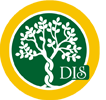 Planner for the Month of February for Class VII (2015 - 16)Syllabus for the Month of February for Class VII (2015-16)Class VIIDetails of the Planner Activities: February (2015-16)Dear ParentPlease note that along with each activity some preparatory work has been mentioned, kindly go through it carefully.Please note that above mentioned activities shall be a part of FA.Ms. Priyanka Barara Head of the SchoolSundayMondayTuesdayWednesdayThursdayFridaySaturdayHoliday World Cancer Day--Map work--Thinking Beyond (Social Studies)P.T.M.Classes (Nur – VII)HolidayG.K. QuizClasses (III - VII)French Activity(Favourite sport)PEC Activity(Maths Activity)Inter House CompetitionHasya Kavita(Hasgulle)HolidayHolidaySpecial Assembly“How much the world is aware about Cancer”Classes (V - VII)Poster Making Activity(Science Activty)Speaking Activity (English Activity)hasya kiNako(saMskRt ik`yaaklaap)HolidayHolidayInternational Mother Language DayHolidayPreparatory LeaveClasses (III – VIIHolidayHolidayNational Science DayS.A. II BeginsS.A. II Exam(Maths)S. No.SubjectsTopicEnglishGRAMMARReported Speech ConjunctionsWRITINGArticle Writing Speech Writing HindivasaMtpaz – 19 AaEama ka Anaumait vyaya paz – 20 ivaPlava gaayanavyaakrNa Apizt pd\yaaMSa ¸ ASaud\Qa SabdaoM AaOr vaa@yaaoM kao Saud\Qa krnaa ¸ kala  punaravaRitMathematicsChapter15 – Visualizing Solid ShapesChapter 11 – Perimeter and AreaChapter 3 – Data HandlingRevision of SA SyllabusScienceChapter 16 – Water, A Precious ResourceChapter 17 – Forests – our lifelineChapter 18 – Wastewater StoryRevision of SA SyllabusSocial studiesChapter 10 : Life in the desertsRevision of SA SyllabusSanskritsaMskRt maiNakaPaaz-16  – saU@tya:vyaakrNa – ASauid\Qa XaaoQanama\ ¸ vaata-laap¸ gad\yaaMSaa: ¸p~ laoKnama\FrenchChapter – 10 (Encore une lettre de Rouen)ComputersTHEORY  : L- 7 More on internetPRACTICAL: Searching Information on internetDownloading Dance / MusicContemporary Dance MovementsIntroduction to Classical MusicYoga  / PTBasketballS. No.SubjectActivity Date Details/ RequirementsEnglish17. 02. 16Narrate a story where a character used interesting methods to solve a problem.  (Speaking Activity)Hindi  12. 02. 161vaad –ivavaad p`ityaaoigata ‘baud\iQa baD,I yaa bala ’ yaa ‘ ivad\yaalaya maoM maaobaa[la faona laanaa ]icat hO yaa Anauicat ’Mathematics10.02.16PEC Activity: Finding Area Task CardsScience 16.02.16Activity: Poster making and Slogan WritingTopic: Forests: Our lifelineMaterial Required:Sketch pensA – 3 SheetBig scale (30 cm)ColoursSocial Studies05.02.16Map workOn the outline map of the worl mark the following:1) Sahara Desert2) LadakhThinking Beyond (Discussion)How is Ladakh different from the Sahara desert in terms of its physical charactersticks?Sanskrit18.02.16ik`yaaklaap – hasya kiNakobaccao dao dao hasya kiNako ilaKkr laaeMgao tqaa kxaa maoM saunaaeMgaoFrench09. 02. 16Favourite sport